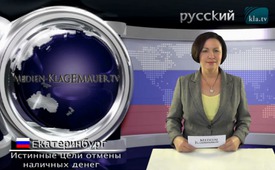 Истинные цели отмены наличных денег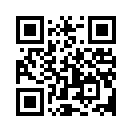 23 января 2017 года комиссия Евросоюза представила план, по которому она намерена поэтапно вводить ограничения на оплату наличными. Обосновывается этот план борьбой с преступностью и терроризмом во всём Евросоюзе.23 января 2017 года комиссия Евросоюза представила план, по которому она намерена поэтапно вводить ограничения на оплату наличными. Обосновывается этот план борьбой с преступностью и терроризмом во всём Евросоюзе. Директор, ответственного за оборот наличной валюты Европейского Центрального Банка, Ив Мерш сказал, что для борьбы против наличных денег в мире существует картель - негласное объединение предприятий. К нему причастны Центральные банки многих стран. Их цель - внедрить отрицательные проценты, то есть навязать вкладчикам за хранение их банковских вкладов плату. Такие действия подобны пошаговому проведению экспроприации, то есть лишения людей собственности.  В очередной раз официальные причины отмены наличных денег оказываются мошенничеством, с помощью которого будет обмануто ничего не подозревающее население.от fs./hag.Источники:www.kla.tv/9995
www.youtube.com/watch?v=i_HgsUrK4zQ| www.berlinjournal.biz/eu-kommission-bargeld-abschaffen/deutsch.rt.com/europa/38162-paukenschlag-in-richtung-bargeld-verbot/Может быть вас тоже интересует:---Kla.TV – Другие новости ... свободные – независимые – без цензуры ...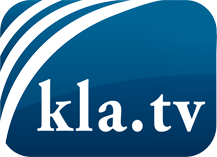 О чем СМИ не должны молчать ...Мало слышанное от народа, для народа...регулярные новости на www.kla.tv/ruОставайтесь с нами!Бесплатную рассылку новостей по электронной почте
Вы можете получить по ссылке www.kla.tv/abo-ruИнструкция по безопасности:Несогласные голоса, к сожалению, все снова подвергаются цензуре и подавлению. До тех пор, пока мы не будем сообщать в соответствии с интересами и идеологией системной прессы, мы всегда должны ожидать, что будут искать предлоги, чтобы заблокировать или навредить Kla.TV.Поэтому объединитесь сегодня в сеть независимо от интернета!
Нажмите здесь: www.kla.tv/vernetzung&lang=ruЛицензия:    Creative Commons License с указанием названия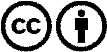 Распространение и переработка желательно с указанием названия! При этом материал не может быть представлен вне контекста. Учреждения, финансируемые за счет государственных средств, не могут пользоваться ими без консультации. Нарушения могут преследоваться по закону.